Russo Family AwardThe Russo Family Award is presented to a Wyoming Area graduating senior. The members of the Russo family have both worked in and attended Wyoming Area schools and have always been proud of that association. This financial grant is a small effort to say thanks to a great school, its hard working professional staff and its top notch and always impressive student body.  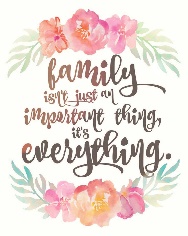 The Russo Family Award will be given to deserving Wyoming Area graduating seniors as chosen by a selection committee of members of the Wyoming Area faculty & staff designated by the Russo Family.No application needed!